旧東品川清掃作業所（アイルしながわ）暫定活用開始について１．目的　　旧東品川清掃作業所は、平成12年４月に東京都より財産移管され、令和２年３月で20年の用途制限指定が終了となった。清掃作業所としての役割が終了したことから、令和４年10月より当面の暫定活用を開始する。練習場所が不足しているパラスポーツを中心に各種スポーツ活動や体験などの交流場所、地域特性を活かしたアート活動の場所、地域のイベントが開催できる会場として整備し、地域の賑わい創出を図ることを目的とする。２．日時　　令和４年１０月１０日(月・祝)	10：00～オープニングセレモニー３．場所　　旧東品川清掃作業所（愛称：アイルしながわ）　(品川区東品川2-3)４．オープニングイベント　　オープニングセレモニー、車いすバスケワークショップ、アートワークショップ、パラ展示、キッチンカー、マルシェ５．利用内容　　・区応援3競技やパラスポーツ団体等のスポーツ活動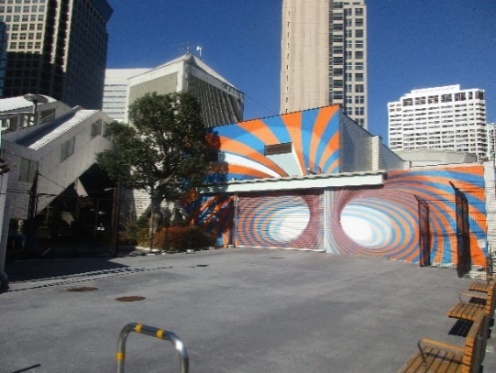 　　・アートの制作・展覧等のアーティスト活動　　・地域の賑わいづくりに資する地域イベント等６．開設時間　　平日　午後1時から午後9時まで　　土日　午前9時から午後9時まで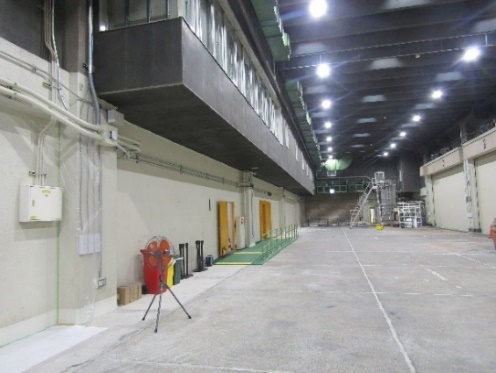 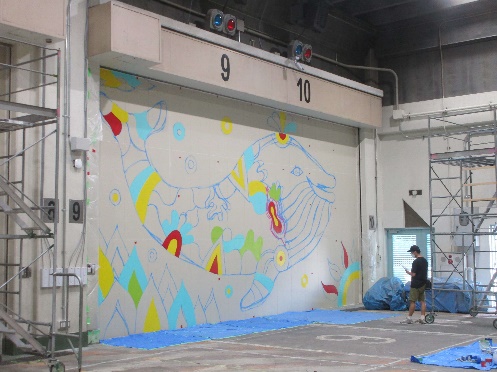 ７．利用料　　無料８．予算額　　１７３，９７５千円９．周知方法　　広報しながわ１０月１日号、区ホームページ、SNS